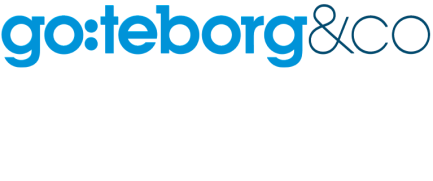 Pressmeddelande 2014-06-05Upplev skärgården 7-8 juni – Göteborgs skärgård i gemensam satsningSödra och norra skärgården har blivit Göteborgs skärgård, tack vare ny samverkan mellan aktörerna inom turismnäringen på öarna. Nu bjuder de in till att starta sommaren i Göteborgs skärgård. 7-8 juni blir en helg med aktiviteter på öarna för alla åldrar.I helgen kan man bland annat besöka klappakvarium på Vrångö, hänga med på krabb- och sälsafari från Hönö-Klåva eller testa havskajak på Rörö. Tanken är att ”Upplev skärgården” ska bli årligt återkommande i början av sommaren.- Jag vill att man ska ha med sig en god känsla som man förmedlar till vänner och bekanta. Hjärtat ska fastna i skärgården, så man återvänder, säger Eva Bamberg, projektledare för utvecklingen av turismen i Göteborgs skärgård.Paketerar för besökarnaFör numera är det inte längre södra eller norra skärgården besökarna kommer till. Det är det gemensamma Göteborgs skärgård.Det började med förstudien ” Göteborgs skärgård - tillgängligare för fler” inom ramen för Göteborg 2021. Nu har det utvecklats till en samverkan där hela turismnäringen i Göteborgs skärgård är delaktiga.Alla aktörer paketerar sina verksamheter för att det ska bli lättare och bättre för besökare. Bland annat innebär det att alla kan erbjuda "äta, sova, göra". För att klara det måste den hyr ut boende, samverka med den som har mat och någon som erbjuder sälsafari, fisketurer eller något annat att göra.- Turisterna vill ha reseanledningar. Därför paketerar vi förslag på produkter som de vill ha för att åka till skärgården, säger Lennart Johansson, vice VD på Göteborg & Co.Hur stärker det här Göteborg?- Det här lyfter fram vår unikitet. Göteborgs skärgård finns bara här, och den ligger väldigt nära staden. Besökare kan kombinera storstaden med skärgården på ett unikt sätt.KontaktLennart Johansson, vice VD, Göteborg & Co, 070-320 02 71Eva Bamberg, projektledare, 070-748 33 12Programmethttp://www.vastsverige.com/Documents/ockeroarna/Program%20Upplev%20sk%c3%a4rg%c3%a5rden%207-8%20juni%202014.pdf